Living Planet Morocco, offre deux opportunités de stages rémunérés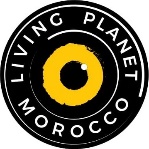 Zone d’intervention : Province d’Ifrane Durée du stage : 4 moisRémunération mensuelle nette : 3500 DH Date de début : 1er mars 2023Contexte : Living Planet Morocco (LPM) est une ONG qui œuvre dans le domaine de l’environnement et du développement durable à travers plusieurs projets de protection des ressources hydriques et de conservation de la biodiversité. Active au niveau national depuis 2018, LPM dispose de l’appui de bailleurs de fonds au niveau international et met en œuvre des projets basés sur une gestion et collaboration participative avec les institutions locales et nationales.Mission :  Sous la responsabilité du Chef de programme biodiversité, le stagiaire sera responsable de la mise en œuvre et du suivi de projets pilotes d’amélioration de l’efficience hydrique au niveau de plusieurs parcelles de la pomiculture. Les activités menées par le stagiaire s’inscrivent dans le cadre d’un projet en cours de réalisation. Responsabilités et attributions :Le stagiaire aura les responsabilités et les attributions suivantes : Etablir en concertation avec l’équipe du projet, une approche pertinente de diagnostic concernant l’efficience du système d’irrigation dans chaque parcelle, puis mettre en œuvre cette approche.Etablir avec l’équipe du projet, un programme pour l’amélioration de l’efficience du système d’irrigation dans chaque parcelle, puis le mettre en œuvre.Réaliser un suivi technique documenté sur les résultats obtenus au niveau de chaque parcelle.Participer aux activités de sensibilisation des agriculteurs et aux ateliers de formation programmés.Etablir des rapports détaillés hebdomadaires et un rapport final de stage. Profil/Qualifications:Minimum Bac+5 dans l'un des domaines suivants: Agronomie, Génie Rural, Génie Hydraulique et Environnement ou équivalents.Solides capacités techniques et approche scientifique.Capacité d’entretenir de bonnes relations de travail avec les divers partenaires.Maîtrise des outils Word, Excel et PowerPoint et SIG.Autonome, très dynamique et mobile.Capacité de mobilisation et de conviction.Bonnes compétences en gestion de conflit.Capacité d'adaptation à différents interlocuteurs.Bonnes compétences rédactionnelles et orales en français et en arabe. L’intégration de ce stage dans le cadre d’un PFE est possible et souhaitable.Soumission de candidature :Merci d’envoyer votre CV et lettre de motivation décrivant tout le cursus et les compétences pertinentes en fonction des exigences ci-dessus et la date de disponibilité à l’adresse mail suivante : raitabdelhak@lpm.org.ma et contact@lpm.org.ma en indiquant dans l’objet du mail « Stagiaire SSFCT ».Date limite pour la réception des candidatures : 22 février 2023 à minuit. Seuls les candidats présélectionnés seront contactés pour les entretiens. 